SYNDICAT FORCE OUVRIERE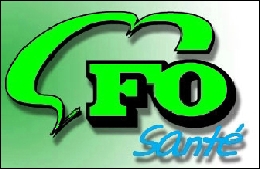 Centre Hospitalier Henri GuérinQuartier Barnencq83390 Pierrefeu-du-VarTel: 04 94 33 18 00 – Poste : 1656/1667Mail : fochpier@aol.comPierrefeu le  30 mai  2018,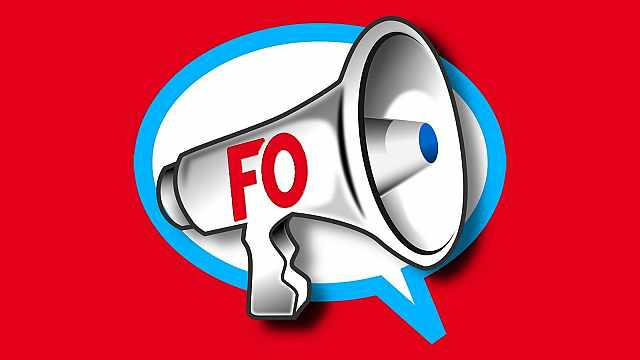 EFFECTIFS CIBLE : CATASTROPHIQUENous venons d’avoir la réunion tant attendue des effectifs cible de notre établissement, après que la direction est organisée plusieurs réunions de travail avec les cadres et chefs de pôle, dont certains ne sont pas d’accord avec les chiffres annoncés. Nous ne pouvons accepter ce qui vient de nous être présenté.L’ARS DOIT NOUS ENTENDRE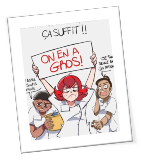 On n’attendait pas des « miracles » mais là, cela dépasse l’ « entendement », le calcul à la baisse purement comptable a été fait  sans tenir compte de la charge de travail et d’une prise en charge digne d’un service public. Les ratios pour calculer les effectifs ne couvrent pas les absences maladie, formation et activités syndicales :Le pool de remplacement n’est pas suffisant en effectif.Une suppression de 27 postes tous grades confondus (IDE, AMP, ASH…) accompagnées de certaines mesures :Redéploiement de personnel (plus d’AMP, plus de Moniteur au Pré Fam, plus d’ASH dans les services ambulatoires, le nombre d’agents de maintenance des bâtiments en réduction…)Remise en cause des 12hSuppression de 3 jours de congé (1 local, 2 présentéisme)Perte de salaire (primes : NBI, Week end et jour fériés…)Effectif journée équivalent à l’effectif minimum jour de grève (validé en CTE pour les unités en hospit complète), ceux de la blanchisserie, pool ménage et cuisine seront présenté plus tard Ce n’est pas avec ces propositions que les conditions de travail  des agents et la prise en charge des patients vont s’améliorer.TOUT CELA EST INACCEPTABLE ET VA FAVORISER L’AUGMENTATION DU TAUX D’ABSENTEISME DEJA TRES IMPORTANT ET LA DEMOTIVATION DU PERSONNEL.LE CONTRAT DE RETOUR A L’EQUILIBRE FINANCIER (CREF) NE DOIT PAS  TOUT JUSTIFIER.